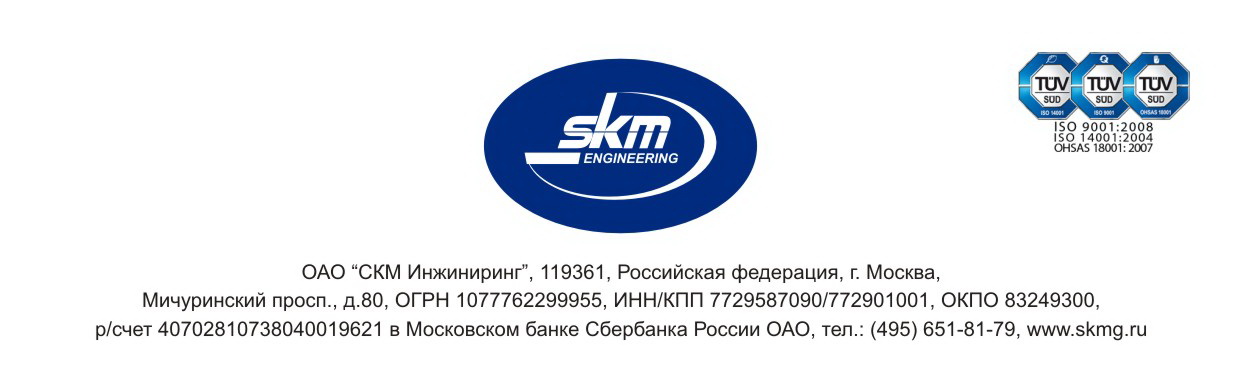 Настоящим ОАО СКМ Инжиниринг объявляет о намерении проведения ряда тендеров для  выбора подрядных организаций для участия в реализации проекта «Строительство кварталов района Д2 Инновационного центра «Сколково»* Авторами проекта является ведущие проектные институты и мастерские России и западной Европы: "БРТ РУС», "АМ-Ю-ЭН-КЕЙ ПРОДЖЕКТ», Agence d'Architecture Anthony Bechu. Концепция проекта предусматривает строительство мультиформатных жилых корпусов различной этажности.* Инновационный центр «Сколково» -         строящийся современный научно-технологический комплекс по разработке и коммерциализации новых технологий. В комплексе будут обеспечены особые экономические условия для компаний, работающих в приоритетных отраслях модернизации экономики России: телекоммуникации и космос, биомедицинские технологии, энергоэффективность, информационные технологии, а также ядерные технологии.Квартал №9 Квартал состоит из 14 жилых корпусов, объединенных по двое или трое в отдельные группы в виде кубической формы. Группы мини-кварталов имеют пешеходную связь с окружающей средой. Жилые здания имеют зеленую эксплуатируемую кровлю и могут быть использованы для установки альтернативных источников энергии. На территории квартала запроектирована скрытая подсветка, интегрированная в архитектуру и ландшафт, что создает комфортное вечернее освещение и камерную атмосферу. Безопасность обеспечивается с помощью интегрированных систем контроля доступа и обстановки в помещениях, мониторинга и прогнозирования ситуации в местах массового скопления людей.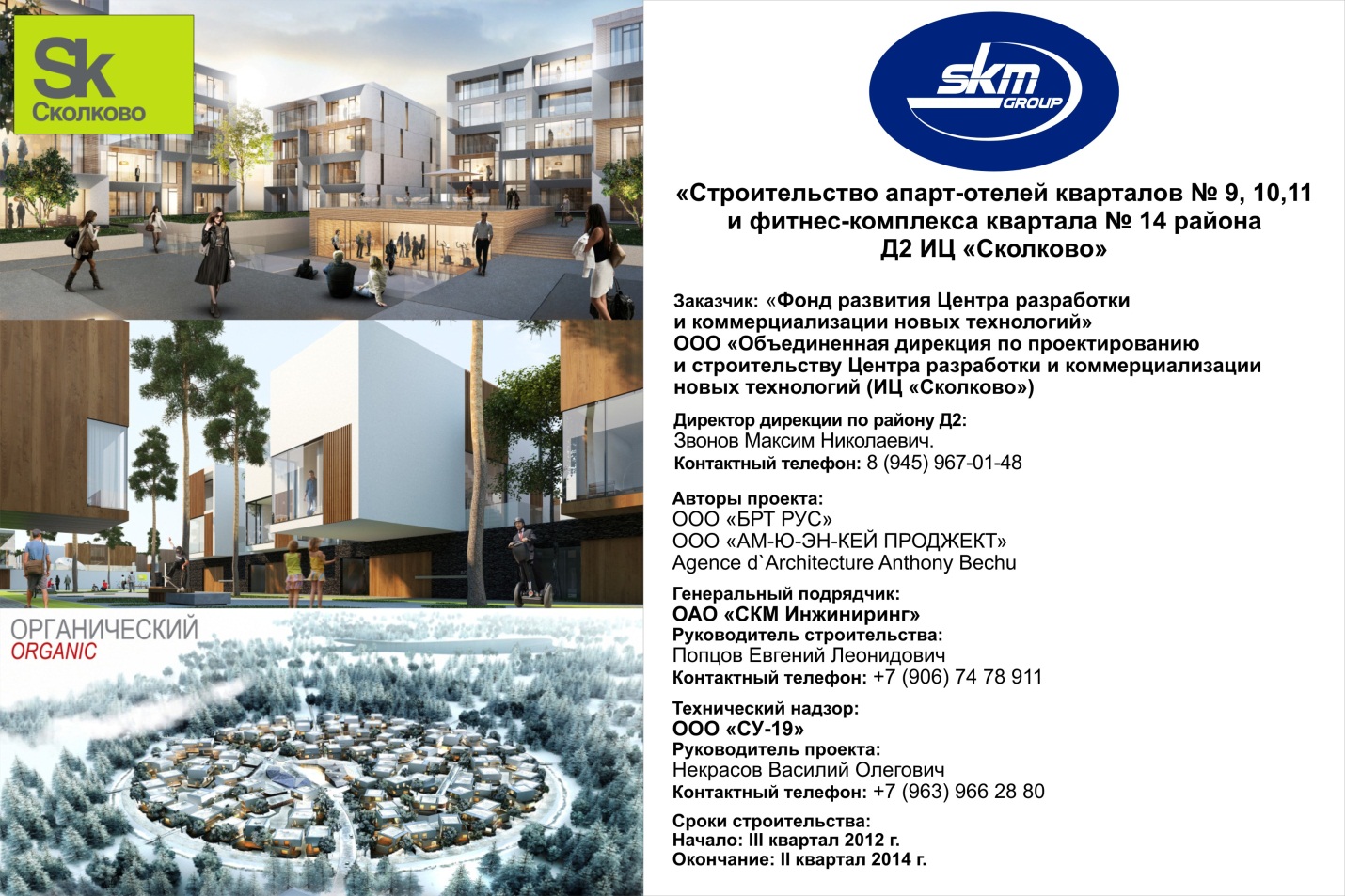 Квартал №10Застройка квартала представлена 2-х уровневыми таунхаусами. Общественные и частные зоны разграничены по уровням, за счет искусственного перепада рельефа, при котором структура квартала представляет череду линий из жилых домов и внутренних озелененных аллей. Архитектура зданий позволяет применять современные экологические технологии: установку солнечных коллекторов и батарей на кровле, сбор дождевой воды и др.Квартал №11Квартал застроен малоэтажными индивидуальными жилыми домами. Дома расположены по кругу от центра квартала, образовывая в центре общественную зону. Квартал разбит на 10 участков по 10 домов. В каждом участке квартала располагается мобильный узел: сбор отходов, почтовый узел, электро – зарядные станции и аренда электрокаров, технические помещения подключения инженерных коммуникаций.Все вновь возводимые кварталы запроектированы с учетом высоких требований по энергоэффективности и экологичности международной системы LEED (не ниже класса «серебро»), и на 100% соответствуют концепции «Умный город» и направлены на экономию времени жителей, удаленно предоставляя административные услуги, создавая виртуальные рабочие места, позволяя пассажиру взаимодействовать с системами общественного транспорта. На всей территории района действует принцип приоритетности пешеходов и немоторизированного транспорта (включая частные электрокары) перед всем и остальными участниками дорожного движения.Сроки реализации проекта: 3 квартал 2012 – 2 квартал 2014 года.Перечень объемов работНаименование работЕд.изм.Кол-воНаименование работЕд.изм.Кол-воНаименование работЕд.изм.Кол-во1. ЛОТ 11.1. Квартал 91.1.1. Проектно-изыскательские работы    Предпроектные работы      1.1.1.1 Инженерные изыскания (инженерно - геогологические, инженерно - экологические)компл.1,00    СТАДИЯ "П"      1.1.1.2. Пояснительная запискакомпл.1,00      1.1.1.3 Схема планировочной организации земляного участка (в т.ч. сводный план сетей инженерно-технического обеспечения внутри квартала)компл.1,00      1.1.1.4 Проект по благоустройству и озеленениюкомпл.1,00      1.1.1.5 Архитектурные решения, дизайн-проект итерьеровкомпл.1,00      1.1.1.6 Конструктивные и объемно-планировочные решениякомпл.1,00      1.1.1.7 Сведения об инженерном оборудовании, о сетях инженерно-технического обеспечения (в т.ч. система удаления отходов), перечень инженерно-технических мероприятий, содержание технологических решений                                 Примечание: Сводный план наружных магистральных сетей и точки подключения - от Заказчикакомпл.1,00      1.1.1.8 Проект организации строительствакомпл.1,00      1.1.1.9 Перечень мероприятий по охране окружающей средыкомпл.1,00      1.1.1.10 Мероприятия по обеспечению пожарной безопасностикомпл.1,00      1.1.1.11 Мероприятия по обеспечению доступа инвалидовкомпл.1,00      1.1.1.12 Мероприятия по обеспечению соблюдения требования энергетической эффективности и требований оснащенности зданий, строений и сооружений приборами учета используемых энергетических ресурсовкомпл.1,00      1.1.1.13 Перечень мероприятий по гражданской обороне, мероприятий по предупреждению чрезвычайных ситуацийкомпл.1,00      1.1.1.14 Мероприятия по охранно-дератизационной системыкомпл.1,00      1.1.1.15 Смета на строительствокомпл.1,00      1.1.1.16 Сопровождение проекта при прохождении государственной экспертизы, для получения положительного заключения экспертизыкомпл.1,00      1.1.1.17 Составление таблицы с подсчетом балов по LEEDкомпл.1,00    СТАДИЯ "Р"       1.1.1.18 Генеральный план - ГП, благоустройство до границы определенной в ТЗкомпл.1,00       1.1.1.19 Архитектурные решения - АРкомпл.1,00       1.1.1.20 Интерьеры - АИкомпл.1,00       1.1.1.21 Конструктивные решения - КЖ, КМ, КДкомпл.1,00       1.1.1.22 Инженерные системы              1.1.1.22.1  Система электроснабжения ЭМ, ЭОкомпл.1,00              1.1.1.22.2  Система водоснабжения Вкомпл.1,00              1.1.1.22.3  Система водоотведения Ккомпл.1,00              1.1.1.22.4  Система пожаротушения ПТкомпл.1,00              1.1.1.22.5  Отопление, вентиляция и кондиционирование воздуха ОВ и Ккомпл.1,00              1.1.1.22.6  Сети связы, слаботочные системы, системы безопасности ССкомпл.1,00              1.1.1.22.7 Автоматика АКкомпл.1,00              1.1.1.22.8 Технологические решения ТХ, система удаления отходов УОкомпл.1,00       1.1.1.23 Наружные сети инженерно-технического обеспечения внутри кварталакомпл.1,00              1.1.1.23.1 Сети электроснабжения 0,4 кВ, от ТП квартала до зданийкомпл.1,00              1.1.1.23.2 Сети водоснабжения от камеры (на границе квартала) до зданийкомпл.1,00              1.1.1.23.3 Сети бытовой и ливневой канализаций от зданий до шахт на магистральных сетях (на границе квартала)компл.1,00              1.1.1.23.4 Слаботочные и телекоммуникационные сети в соответствий ТЗкомпл.1,00              1.1.1.22.5 Подключение на магистральную сеть удаления отходовкомпл.0,00Итого ПИР по кварталу 9:Итого м2м215 936,00Итого м2 полезной площади(кв+офис)м211 455,001.2. Квартал 101.2.1. Проектно-изыскательские работы    Предпроектные работы      1.2.1.1 Инженерные изыскания (инженерно - геогологические, инженерно - экологические)компл.1,00    СТАДИЯ "П" в сокращенном виде      1.2.1.2. Пояснительная запискакомпл.1,00      1.2.1.3 Схема планировочной организации земляного участка (в т.ч. сводный план сетей инженерно-технического обеспечения внутри квартала)компл.1,00      1.2.1.4 Проект по благоустройству и озеленениюкомпл.1,00      1.2.1.5 Архитектурные решения, дизайн-проект итерьеровкомпл.1,00      1.2.1.6 Конструктивные и объемно-планировочные решениякомпл.1,00      1.2.1.7 Сведения об инженерном оборудовании, о сетях инженерно-технического обеспечения (в т.ч. система удаления отходов), перечень инженерно-технических мероприятий, содержание технологических решений                                 Примечание: Сводный план наружных магистральных сетей и точки подключения - от Заказчикакомпл.1,00      1.2.1.8 Проект организации строительствакомпл.1,00      1.2.1.9 Перечень мероприятий по охране окружающей средыкомпл.1,00      1.2.1.10 Мероприятия по обеспечению пожарной безопасностикомпл.1,00      1.2.1.11 Мероприятия по обеспечению доступа инвалидовкомпл.1,00      1.2.1.12 Мероприятия по обеспечению соблюдения требования энергетической эффективности и требований оснащенности зданий, строений и сооружений приборами учета используемых энергетических ресурсовкомпл.1,00      1.2.1.13 Перечень мероприятий по гражданской обороне, мероприятий по предупреждению чрезвычайных ситуацийкомпл.1,00      1.2.1.14 Мероприятия по охранно-дератизационной системыкомпл.1,00      1.2.1.15 Смета на строительствокомпл.1,00      1.2.1.16 Сопровождение проекта при прохождении государственной экспертизы, для получения положительного заключения экспертизыкомпл.1,00      1.2.1.17 Составление таблицы с подсчетом балов по LEEDкомпл.1,00    СТАДИЯ "Р"       1.2.1.18 Генеральный план - ГП, благоустройство до границы определенной в ТЗкомпл.1,00       1.2.1.19 Архитектурные решения - АРкомпл.1,00       1.2.1.20 Интерьеры - АИкомпл.1,00       1.2.1.21 Конструктивные решения - КЖ, КМ, КДкомпл.1,00       1.2.1.22 Инженерные системы              1.2.1.22.1  Система электроснабжения ЭМ, ЭОкомпл.1,00              1.2.1.22.2  Система водоснабжения Вкомпл.1,00              1.2.1.22.3  Система водоотведения Ккомпл.1,00              1.2.1.22.4  Система пожаротушения ПТкомпл.1,00              1.2.1.22.5  Отопление, вентиляция и кондиционирование воздуха ОВ и Ккомпл.1,00              1.2.1.22.6  Сети связы, слаботочные системы, системы безопасности ССкомпл.1,00              1.2.1.22.7 Автоматика АКкомпл.1,00              1.2.1.22.8 Технологические решения ТХ, система удаления отходов УОкомпл.1,00       1.2.1.23 Наружные сети инженерно-технического обеспечения внутри кварталакомпл.1,00              1.2.1.23.1 Сети электроснабжения 0,4 кВ, от ТП квартала до зданийкомпл.1,00              1.2.1.23.2 Сети водоснабжения от камеры (на границе квартала) до зданийкомпл.1,00              1.2.1.23.3 Сети бытовой и ливневой канализаций от зданий до шахт на магистральных сетях (на границе квартала)компл.1,00              1.2.1.23.4 Слаботочные и телекоммуникационные сети в соответствий ТЗкомпл.1,00              1.2.1.22.5 Подключение на магистральную сеть удаления отходовкомпл.0,00Итого ПИР по кварталу 10:Итого м2м28 690,00Итого м2 полезной площади(кв+офис)м27 126,001.3. Квартал 111.3.1. Проектно-изыскательские работы    Предпроектные работы      1.3.1.1. Инженерные изыскания (инженерно - геогологические, инженерно - экологические)компл.1,00    СТАДИЯ "П" в сокращенном виде      1.3.1.2. Пояснительная запискакомпл.1,00      1.3.1.3 Схема планировочной организации земляного участка (в т.ч. сводный план сетей инженерно-технического обеспечения внутри квартала)компл.1,00      1.3.1.4 Проект по благоустройству и озеленениюкомпл.1,00      1.3.1.5 Архитектурные решения, дизайн-проект итерьеровкомпл.1,00      1.3.1.6 Конструктивные и объемно-планировочные решениякомпл.1,00      1.3.1.7 Сведения об инженерном оборудовании, о сетях инженерно-технического обеспечения (в т.ч. система удаления отходов), перечень инженерно-технических мероприятий, содержание технологических решений                                 Примечание: Сводный план наружных магистральных сетей и точки подключения - от Заказчикакомпл.1,00      1.3.1.8 Проект организации строительствакомпл.1,00      1.3.1.9 Перечень мероприятий по охране окружающей средыкомпл.1,00      1.3.1.10 Мероприятия по обеспечению пожарной безопасностикомпл.1,00      1.3.1.11 Мероприятия по обеспечению доступа инвалидовкомпл.1,00      1.3.1.12 Мероприятия по обеспечению соблюдения требования энергетической эффективности и требований оснащенности зданий, строений и сооружений приборами учета используемых энергетических ресурсовкомпл.1,00      1.3.1.13 Перечень мероприятий по гражданской обороне, мероприятий по предупреждению чрезвычайных ситуацийкомпл.1,00      1.3.1.14 Мероприятия по охранно-дератизационной системыкомпл.1,00      1.3.1.15 Смета на строительствокомпл.1,00      1.3.1.16 Сопровождение проекта при прохождении государственной экспертизы, для получения положительного заключения экспертизыкомпл.1,00      1.3.1.17 Составление таблицы с подсчетом балов по LEEDкомпл.1,00    СТАДИЯ "Р"       1.3.1.18 Генеральный план - ГП, благоустройство до границы определенной в ТЗкомпл.1,00       1.3.1.19 Архитектурные решения - АРкомпл.1,00       1.3.1.20 Интерьеры - АИкомпл.1,00       1.3.1.21 Конструктивные решения - КЖ, КМ, КДкомпл.1,00       1.3.1.22 Инженерные системы              1.3.1.22.1  Система электроснабжения ЭМ, ЭОкомпл.1,00              1.3.1.22.2  Система водоснабжения Вкомпл.1,00              1.3.1.22.3  Система водоотведения Ккомпл.1,00              1.3.1.22.4  Система пожаротушения ПТкомпл.1,00              1.3.1.22.5  Отопление, вентиляция и кондиционирование воздуха ОВ и Ккомпл.1,00              1.3.1.22.6  Сети связы, слаботочные системы, системы безопасности ССкомпл.1,00              1.3.1.22.7 Автоматика АКкомпл.1,00              1.3.1.22.8 Технологические решения ТХ, система удаления отходов УОкомпл.1,00       1.3.1.23 Наружные сети инженерно-технического обеспечения внутри кварталакомпл.1,00              1.3.1.23.1. Сети электроснабжения 0,4 кВ, от ТП квартала до зданийкомпл.1,00              1.3.1.23.2. Сети водоснабжения от камеры (на границе квартала) до зданийкомпл.1,00              1.3.1.23.3. Сети бытовой и ливневой канализаций от зданий до шахт на магистральных сетях (на границе квартала)компл.1,00              1.3.1.23.4. Слаботочные и телекоммуникационные сети в соответствий ТЗкомпл.1,00              1.3.1.22.5.Подключение на магистральную сеть удаления отходовкомпл.Итого ПИР по кварталу 11: Итого м2м221 180,00Итого м2 полезной площади(кв+офис)м215 460,001.4. Квартал 141.4.1. Проектно-изыскательские работы    Предпроектные работы      1.4.1.1. Архитектурная концепция      1.4.1.2. Инженерные изыскания (инженерно - геогологические, инженерно - экологические)компл.1,00    СТАДИЯ "П"компл.      1.4.1.3. Пояснительная запискакомпл.1,00      1.4.1.4. Схема планировочной организации земляного участка (в т.ч. сводный план сетей инженерно-технического обеспечения внутри квартала)компл.1,00      1.4.1.5 Проект по благоустройству и озеленениюкомпл.1,00      1.4.1.6 Архитектурные решения, дизайн-проект итерьеровкомпл.1,00      1.4.1.7 Конструктивные и объемно-планировочные решениякомпл.1,00      1.4.1.8 Сведения об инженерном оборудовании, о сетях инженерно-технического обеспечения (в т.ч. система удаления отходов), перечень инженерно-технических мероприятий, содержание технологических решений                                 Примечание: Сводный план наружных магистральных сетей и точки подключения - от Заказчикакомпл.1,00      1.4.1.9 Проект организации строительствакомпл.1,00      1.4.1.10 Перечень мероприятий по охране окружающей средыкомпл.1,00      1.4.1.11 Мероприятия по обеспечению пожарной безопасностикомпл.1,00      1.4.1.12. Мероприятия по обеспечению доступа инвалидовкомпл.1,00      1.4.1.13. Мероприятия по обеспечению соблюдения требования энергетической эффективности и требований оснащенности зданий, строений и сооружений приборами учета используемых энергетических ресурсовкомпл.1,00      1.4.1.14. Перечень мероприятий по гражданской обороне, мероприятий по предупреждению чрезвычайных ситуацийкомпл.1,00      1.4.1.15. Мероприятия по охранно-дератизационной системыкомпл.1,00      1.4.1.16. Смета на строительствокомпл.1,00      1.4.1.17. Сопровождение проекта при прохождении государственной экспертизы, для получения положительного заключения экспертизыкомпл.1,00      1.4.1.18. Составление таблицы с подсчетом балов по LEEDкомпл.1,00    СТАДИЯ "Р"компл.1,00      1.4.1.19. Генеральный план - ГП, благоустройство до границы определенной в ТЗ      1.4.1.20. Архитектурные решения - АРкомпл.1,00      1.4.1.21. Интерьеры - АИкомпл.1,00      1.4.1.22. Конструктивные решения - КЖ, КМ, КДкомпл.1,00      1.4.1.23. Инженерные системыкомпл.1,00              1.4.1.23.1  Система электроснабжения ЭМ, ЭОкомпл.1,00              1.4.1.23.2  Система водоснабжения Вкомпл.1,00              1.4.1.23.3  Система водоотведения Ккомпл.1,00              1.4.1.23.4  Система пожаротушения ПТкомпл.1,00              1.4.1.23.5  Отопление, вентиляция и кондиционирование воздуха ОВ и Ккомпл.1,00              1.4.1.23.6  Сети связы, слаботочные системы, системы безопасности ССкомпл.1,00              1.4.1.23.7 Автоматика АКкомпл.1,00              1.4.1.23.8 Технологические решения ТХ, система удаления отходов УОкомпл.1,00       1.4.1.24. Наружные сети инженерно-технического обеспечения внутри кварталакомпл.1,00              1.4.1.24.1 Сети электроснабжения 0,4 кВ, от ТП квартала до зданийкомпл.1,00              1.4.1.24.2 Сети водоснабжения от камеры (на границе квартала) до зданийкомпл.1,00              1.4.1.24.3 Сети бытовой и ливневой канализаций от зданий до шахт на магистральных сетях (на границе квартала)компл.1,00              1.4.1.24.4 Слаботочные и телекоммуникационные сети в соответствий ТЗкомпл.1,00              1.4.1.23.5 Подключение на магистральную сеть удаления отходовкомпл.0,00Итого ПИР по кварталу 14:Итого м2м23 000,00Итого м2 полезной площади(кв+офис)м23 000,00ВСЕГО ПИР по всем кварталам:1.5. Квартал 91.5.1.  Строительство (14 зданий двух типов: 1-ый - 5 наземных этажей,                        2-ой - 5 наземных этажей +подвал + Общ.инфраструктура) , Sуч.=1,36 гаОбщая строительная площадь 15 936, из них: жилая 15 626 м2 и общественная 310 м2. Общая площадь квартир - 11 145 м2           1.5.1.1. Подготовительные работы в т.ч.: разбивка осей зданий (точки подключения  временных сетей от Заказчика)%0,00%           1.5.1.2. Земляные работы (котлован)              1.5.1.2.1. Выемка грунта с погрузкойм327 465,00              1.5.1.2.2. Песчаное основанием31 015,00              1.5.1.2.3. Обратная засыпка с трамбовкойм311 523,00              1.5.1.2.4. Вывоз грунта на отвал до 1-го кмм32 797,80              1.5.1.2.5. Вывоз грунта за границу центрам315 854,20ИТОГО земляные работыЗемляные работы из расчета на м2м215 936,00Земляные работы м2 от полезной площади(квартиры+офис)м211 455,00           1.5.1.3. Железобетонные работы м2              1.5.1.3.1. Бетонная подготовка, 100 мм.м24 388,00              1.5.1.3.2. Горизонтальная гидроизоляция оклеечная с защитойм24 388,00              1.5.1.3.3. Ленточные фундаменты, фундаментная плита и ж/б плита пола (см. ТЗ с.15)м32 112,00              1.5.1.3.4. Стены, колонны м34 274,55              1.5.1.3.5. Плиты перекрытия, балки и лестницым34 765,00              1.5.1.3.6. Вертикальная гидроизоляция обмазочная, теплоизоляция нулевого цикла с защитой (см. ТЗ с.15)м24 436,00Итого ж/б работыЖ\б работы из расчета на м2м215 936,00Ж\б работы м2 от  полезной площади(квартиры+офис)м211 455,00           1.5.1.4. Общестроительные работы               1.5.1.4.1. Кладка стен и перегородок (монолитные диафрагмы, кирпич, крупноблочные, ГКЛ см. ТЗ с.16)м211 987,00              1.5.1.4.2. Штукатурные работы (утеплитель 200 мм,декоративный ц/п раствор с армированием)м219 179,00              1.5.1.4.3. Устройство перегородок (ГКЛ, ПВХ, стекло в алюминиевом     каркасе)м2304,28Итого общестроительные работыОбщестроительные работы из расчета на м2м215 936,00Общестроительные работы м2 от полезной площади(квартиры+офис)м211 455,00           1.5.1.5. Кровля              1.5.1.5.1. Эксплуатируемая кровля (зеленая с обогревом)м2278,00              1.5.1.5.2. Неэксплуатируемая кровля (зеленая без обогрева)м23 207,93              1.5.1.5.3. Холодная кровля (битумно-полимерные мастики)м2788,86Итого кровляКровля из расчета на м2м215 936,00Кровля м2 от полезной площади(квартиры+офис)м211 455,00           1.5.1.6. Фасад              1.5.1.6.1. Утепленный фасад (панели из натуральной и переработанной древесины, зазор, утеплитель ТЗ с.16); (фасад из декоративных реек, брус 50х70 из натур. и переработанной древесины на алюминиевой конструкции и др. ТЗ с.16)м27 899,30              1.5.1.6.2. Стеклянный фасад (2-ух камерный стеклопакет алюминиевый каркас, зеркальное, тонированное) м26 663,72              1.5.1.6.3. Холодный фасад (непрозрачные панели с зеркальным стеклом в непрозрачных зонах (стеклопанель+зазор) и бетонные панели, армированные стекловолокном)м26 307,42              1.5.1.6.4. Солнцезащитные шторым26 663,72              1.5.1.6.5. Остекление лоджий раздвижными солнцезащитными панелями - "биореакторы"), возможно принять в количестве 0,5 от общей площади остекления              1.5.1.6.6. Остекленние парапетов лоджий "триплекс", возможно принять в количестве 0,25 от общей площади остеклениям2Итого фасадФасад из расчета на м2м215 936,00Фасад м2 от полезной площади(квартиры+офис)м211 455,00           1.5.1.7. Отделка              1.5.1.7.1. Полы                 1.5.1.7.1.1. Стяжким219 184,00                 1.5.1.7.1.2. Гидроизоляция оклеечнаям22 907,10                 1.5.1.7.1.3. Керамика и керамогранитм210 807,50                 1.5.1.7.1.4. Пол по проекту (доска, паркет, древесно-полимерный композит на балконах) В полах проходят все коммуникации.м28 376,50              1.5.1.7.2. Стены                 1.5.1.7.2.1. Выравнивание бетонных стенм27 392,00                 1.5.1.7.2.2. Шпаклевка и высококачественная окраска стенм218 866,71                 1.5.1.7.2.3. Облицовка стен плиткой (керамогранит+ клей)м26 724,29                 1.5.1.7.2.4. Облицовка стен по проектукомпл.1,00              1.5.1.7.3. Потолки                 1.5.1.7.3.1. Выравнивание бетонных потолковм216 593,12                 1.5.1.7.3.2. Шпаклевка и высококачественная окраска потолковм216 593,00                 1.5.1.7.3.3. Подвесные потолки (реечный)м22 207,20              1.5.1.7.4. Прочее                 1.5.1.7.4.1. Прочее двери м2992,00                 1.5.1.7.4.2. Входные двери в апартаменты (стальные с уплотнением)м2433,40                 1.5.1.7.4.3. Ограждения лестниц (парадные - нержавеющая сталь 14ед., другие -металлические с порошковой окраской)пм705,00                 1.5.1.7.4.4. Встроенный шкаф в прихожей (гардеробный шкаф сполками, штангами, ящиками и др.)мп873,87                 1.5.1.7.4.5. Почтовый ящикшт.197,00                 1.5.1.7.4.6. Подоконникикомпл.1 131,00                 1.5.1.7.4.7. Встроенная кухонная мебель, состоящая из напольных и настенных ящиков и полок, встроенной бытовой техники (мойка со смесителем, варочная поверхность, СВЧ/духовой шкаф, посудомоечная машина, вытяжка, холодильник и стиральная машина класса электропотребления не ниже А+)компл.201,00                 1.5.1.7.4.8. Сантехника и аксессуары (душевая кабина или ванна с душевым смесителем, раковины со смесителем, унитаз, биде, полотенцесушитель, полотенцедержатель, встроенный шкаф для химии и белья)компл.1,00Итого отделочные работыОтделочные работы на м2м215 936,00Отделочные м2 от полезной площади(квартиры+офис)м211 455,00           1.5.1.8 Мероприятия по обеспечению доступа инвалидов компл. 1,00                        1.5.1.8.1. Лифты ед. 14,00Лифты  м2 15 936,00Лифты на м2 от полезной площади(квартиры+офис) м2 11 455,00           1.5.1.9. Инженерные системы "Умный дом" в 5% жилых единиц квартир "L"              1.5.1.9.1. Электроснабжение и электроосвещение (энергосберегающие светильникии лампы)компл.1,00              1.5.1.9.2. Системы водоснабжения (централизованная очистка воды от хлора, разделение на техническую и питьевую, резервные  централизованные источники горячей воды (бойлер))                 1.5.1.9.2.1. Холодное и горячее водоснабженииекомпл.1,00                 1.5.1.9.2.2. Противопожарный водопроводкомпл.1,00              1.5.1.9.3. Системы водоотведения                 1.5.1.9.3.1. Бытовая канализация, сантех. оборудованиекомпл.1,00                 1.5.1.9.3.2. Ливневая канализациякомпл.1,00              1.5.1.9.4. Отопление, вентиляция и кондиционирование воздуха, тепловые сети (встроеные напольные конвекторы)                 1.5.1.9.4.1. Система отоплениякомпл.1,00                 1.5.1.9.4.2. Система вентиляции и кондиционированием21,00                 1.5.1.9.4.3. Система дымоудалениякомпл.1,00              1.5.1.9.5. Слаботочные системы                 1.5.1.9.5.1. ЦДПкомпл.1,00                 1.5.1.9.5.2. Система "Умный дом - квартира"компл.1,00                 1.5.1.9.5.3. АПСкомпл.1,00                 1.5.1.9.5.4. СОкомпл.1,00                 1.5.1.9.5.5. СРкомпл.1,00                 1.5.1.9.5.6. СОТСкомпл.1,00                 1.5.1.9.5.7. СКУДкомпл.1,00                 1.5.1.9.5.8. СОВкомпл.1,00                 1.5.1.9.5.9. СКТкомпл.1,00                 1.5.1.9.5.10. СКСкомпл.1,00                 1.5.1.9.5.11. ТСкомпл.1,00                 1.5.1.9.5.12. СДСкомпл.1,00                 1.5.1.9.5.13. СПДкомпл.1,00Итого инженерные системыИтого инженерные системы  на м2м215 936,00Итого инженерные системы на м2 от полезной площади(квартиры+офис)м211 455,00              1.5.1.9.6. Технологические решения                 1.5.1.9.6.1. Удаление отходов (площадки д/сбора мусора)компл.1,00                 1.5.1.9.6.2. Парковки для велотранспорта на 230 ед.компл.1,00                 1.5.1.9.6.3. Парковки для электромобилов на 17 маш./месткомпл.1,00Итого технологические решенияИтого  технологические решения  на м2м215 936,00Итого  технологические решения на м2 от полезной площади(квартиры+офис)м211 455,00           1.5.1.9.6.4. Отдельно стоящее общ.здание, центральная площадь, 310 м2м2310,00                            ресторан,, офисы, кафе-кондитерская, мультисервис, офисы из ППТ)Итого  обществ.здание м2м215 936,00Итого  обществ.здание на м2 от полезной площади(квартиры+офис)м211 455,00           1.5.1.10. Благоустройство1.5.1.10.1. БлагоустройствоГа1,041.5.1.10.2. Вертикальная планировкаГа1,041.5.1.10.3. Пешеходыкомпл.1,001.5.1.10.4. Газон компл.1,001.5.1.10.5. Цветники и декоративные композиции из растений компл.1,001.5.1.10.6. Дорожные, велосипедные, спортивные и тротуарные покрытия компл.1,001.5.1.10.7. Декоративные водные элементы компл.1,001.5.1.10.8. Система оборотного дождевого водоснабжения (резервуар для сбора дождевой воды)компл.1,001.5.1.10.9. Деревья и кустарники (ориентировочно 14 сосен)компл.1,001.5.1.10.10. Система освещения (ориентировочно 80 напольных светильников)компл.1,001.5.1.10.11. Система поливакомпл.1,001.5.1.10.12. Индивидуальные и типовые малые формы, фундаменты и  надземные конструкции ограждений, подпорные стены, цветочницы, лестницы,  дизайнерские формы,  мосты,  настилы, переносное оборудование, скульптуры,  скамейки, урны, флагштоки, арки, перголы и  др. объектыкомпл.1,00Итого благоустройством2Благоустройство на м2м215 936,00Благоустройство на м2 от полезной площади(квартиры+офис)м211 455,00           1.5.1.11. Наружные сети инженерно-технического обеспечения внутри кварталакомпл.1,00              1.5.1.11.1. Сети электроснабжения 0,4 кВ, от ТП квартала до зданийкомпл.1,00              1.5.1.11.2. Сети водоснабжения от камеры (на границе квартала) до зданийм.п1 800,00              1.5.1.11.3. Сети бытовой и ливневой канализаций от зданий до шахт на магистральных сетях (на границе квартала)м.п2 700,00              1.5.1.11.4. Слаботочные и телекоммуникационные сети в соответствий ТЗкомпл.1,00Итого наружные сетиНаружные сети на м2м215 936,00Наружные сети на м2 от полезной площади(квартиры+офис)м211 455,00ИТОГО СМРНЕТ ТЕПЛОВЫХ СЕТЕЙ             1.5.1.12. Пуско-наладочные работы                  1.5.1.12.1. Пуско-наладочные работы компл.1,00                 1.5.1.12.2. Монтаж встроенной мебеликомпл.1,00           1.5.1.13. Сдача-приемка и ввод объекта в эксплуатациюкомпл.1,00Итого ПНР и монтажные работыПНР из расчета на м2м215 936,00ПНР из расчета на м2 от полезной площади(квартиры+офис)м211 455,00      1.6.1.14.  Авторский надзоркомпл.0,20%Итого СМР,ПНР,подготовительный период по кварталу 9:ИТОГО 9 квартал СМР +ПИРИтого м2м215 936,00Итого м2 полезной площадим211 455,001.6. Квартал 10 Отделка зданий аналогично кв.№91.6.1.  Строительство, 42 здания 3-х этажные без подвалов +общ.инфраструктура 500 м2,  Sуч.=2.67гаОбщая строительная площадь 8690, из них: жилая 8190 м2 и общественная 500 м2. Общая площадь квартир - 6626 м2           1.6.1.1. Подготовительные работы в т.ч.: разбивка осей зданий (точки подключения  временных сетей от Заказчика)%0,00           1.6.1.2. Земляные работы (котлован)              1.6.1.2.1. Выемка грунта с погрузкойм312 933,48              1.6.1.2.2. Песчаное основанием3486,38              1.6.1.2.3. Обратная засыпка с трамбовкойм311 489,52              1.6.1.2.4. Вывоз грунта на отвал до 1-го кмм3253,41              1.6.1.2.5. Вывоз грунта за границу центрам31 436,02ИТОГО земляные работыЗемляные работы из расчета на м2м28 690,00Земляные работы м2 от полезной площади(квартиры+офис)м27 126,00           1.6.1.3. Железобетонные работы               1.6.1.3.1. Бетонная подготовка, 100 мм.м24 863,82              1.6.1.3.2. Горизонтальная гидроизоляция оклеечная с защитойм24 863,82              1.6.1.3.3. Ленточные фундаменты, фундаментная плита и ж/б плита полам32 431,91              1.6.1.3.4. Стены, колонны м33 117,01              1.6.1.3.5. Плиты перекрытия, балки и лестницым32 725,87              1.6.1.3.6. Вертикальная гидроизоляция обмазочная, теплоизоляция нулевого цикла с защитойм21 674,15Итого железобетонные работыЖ/Б работы из расчета на м2м28 690,00Ж/Б работы м2 от полезной площади(квартиры+офис)м27 126,00           1.6.1.4. Общестроительные работы               1.6.1.4.1. Кладка стен и перегородокм24 683,46              1.6.1.4.2. Штукатурные работым27 493,54              1.6.1.4.3. Устройство перегородок (ГКЛ, ПВХ, стекло)м297,25Итого общестроительные работыОбщестроительные работы из расчета на м2м28 690,00Общестроительные работы м2 от полезной площади(квартиры+офис)м27 126,00           1.6.1.5. Кровля              1.6.1.5.1. Эксплуатируемая кровлям21 895,64              1.6.1.5.2. Неэксплуатируемая кровлям24 349,45Итого кровляКровля из расчета на м2м28 690,00Кровля м2 от полезной площади(квартиры+офис)м27 126,00           1.6.1.6. Фасад              1.6.1.6.1. Утепленный фасадм214 626,19              1.6.1.6.2. Стеклянный фасадм23 253,60              1.5.1.6.4. Солнцезащитные шторым26 663,72              1.5.1.6.6. Остекленние открытых террас 2-ого уровня зданий "триплекс", площадь посчитать из высоты ограждения 1,20м Итого фасадФасад из расчета на м2м28 690,00Фасад м2 от полезной площади(квартиры+офис)м27 126,00           1.6.1.7. Отделка              1.6.1.7.1. Полы                 1.6.1.7.1.1. Стяжким210 836,82                 1.6.1.7.1.2. Гидроизоляция оклеечнаям21 653,52                 1.6.1.7.1.3. Керамика и керамогранитм21 916,55                 1.6.1.7.1.4. Пол по проекту (доска, паркет)м28 920,27              1.6.1.7.2. Стены                 1.6.1.7.2.1. Выравнивание бетонных стенм210 909,55                 1.6.1.7.2.2. Шпаклевка и высококачественная окраска стенм211 719,93                 1.6.1.7.2.3. Облицовка стен плиткойм25 557,65                 1.6.1.7.2.4. Облицовка стен по проектукомпл.1,00              1.6.1.7.3. Потолки                 1.6.1.7.3.1. Выравнивание бетонных потолковм29 898,83                 1.6.1.7.3.2. Шпаклевка и высококачественная окраска потолковм29 898,83                 1.6.1.7.3.3. Подвесные потолким2721,25              1.6.1.7.4. Прочее                 1.6.1.7.4.1. Прочее двери м2845,00                 1.6.1.7.4.2. Входные двери в апартаменты м296,60                 1.6.1.7.4.3. Ограждения лестницпм941,10                 1.6.1.7.4.4. Встроенный шкаф в прихожеймп260,00                 1.6.1.7.4.5. Почтовый ящикшт.42,00                 1.6.1.7.4.6. Подоконникикомпл.42,00                 1.6.1.7.4.7. Встроенная кухонная мебель, состоящая из напольных и настенных ящиков и полок, встроенной бытовой техники (мойка со смесителем, варочная поверхность, СВЧ/духовой шкаф, посудомоечная машина, вытяжка, холодильник и стиральная машина)компл.1,00                 1.6.1.7.4.8. Сантехника и аксессуары компл.1,00Итого отделочные работыОтделочные работы на м2м28 690,00Отделочные м2 от полезной площади(квартиры+офис)м27 126,00           1.6.1.8 Мероприятия по обеспечению доступа инвалидов           1.6.1.9. Инженерные системы "Умный дом" в 5% жилых единиц квартир "L"              1.6.1.9.1. Электроснабжение и электроосвещениекомпл.1,00              1.6.1.9.2. Системы водоснабжения                 1.6.1.9.2.1. Холодное и горячее водоснабженииекомпл.1,00                 1.6.1.9.2.2. Противопожарный водопроводкомпл.1,00              1.6.1.9.3. Системы водоотведения                 1.6.1.9.3.1. Бытовая канализация, сантех. оборудованиекомпл.1,00                 1.6.1.9.3.2. Ливневая канализациякомпл.1,00              1.6.1.9.4. Отопление, вентиляция и кондиционирование воздуха, тепловые сети                 1.6.1.9.4.1. Система отоплениякомпл.1,00                 1.6.1.9.4.2. Система вентиляции и кондиционированием28 940,00                 1.6.1.9.4.3. Система дымоудалениякомпл.1,00              1.6.1.9.5. Слаботочные системы                 1.6.1.9.5.1. ЦДПкомпл.1,00                 1.6.1.9.5.2. Система "Умный дом - квартира"компл.1,00                 1.6.1.9.5.3. АПСкомпл.1,00                 1.6.1.9.5.4. СОкомпл.1,00                 1.6.1.9.5.5. СРкомпл.1,00                 1.6.1.9.5.6. СОТСкомпл.1,00                 1.6.1.9.5.7. СКУДкомпл.1,00                 1.6.1.9.5.8. СОВкомпл.1,00                 1.6.1.9.5.9. СКТкомпл.1,00                 1.6.1.9.5.10. СКСкомпл.1,00                 1.6.1.9.5.11. ТСкомпл.1,00                 1.6.1.9.5.12. СДСкомпл.1,00                 1.6.1.9.5.13. СПДкомпл.1,00Итого инженерные системыИтого инженерные системы  на м2м28 690,00Итого инженерные системы на м2 от полезной площади(квартиры+офис)м27 126,00              1.6.1.9.6. Технологические решения                 1.6.1.9.6.1. Удаление отходов (вакуумное мусороудаление (горизонтальный коридор), площадки для сбора мусора в количестве 9 ед.) компл.1,00                 1.6.1.9.6.2. Парковки для велотранспортакомпл.1,00                 1.6.1.9.6.3. Парковки для электромобилов (на 42 маш/места в жилой зоне, 10 маш/мест в общ.зоне)компл.1,00Итого технологические решенияИтого  технологические решения  на м2м28 690,00Итого  технологические решения на м2 от полезной площади(квартиры+офис)м27 126,00           1.5.1.9.6.4. Отдельно стоящее общ.здание, центральная площадь, 500 м2м2500,00                            (бассейн 188м2, круглая ванна 50м2, купель, арома сауна и др.; рестораны)           1.6.1.10. Благоустройство1.6.1.10.1. БлагоустройствоГа2,171.6.1.10.2. Вертикальная планировкаГа2,171.6.1.10.3. Пешеходыкомпл.1,001.6.1.10.4. Газон компл.1,001.6.1.10.5. Цветники и декоративные композиции из растений компл.1,001.6.1.10.6. Дорожные, велосипедные, спортивные и тротуарные покрытия компл.1,001.6.1.10.7. Декоративные водные элементыкомпл.1,001.6.1.10.8. Система оборотного дождевого водоснабжениякомпл.1,001.6.1.10.9. Деревья и кустарникикомпл.1,001.6.1.10.10. Система освещения компл.1,001.6.1.10.11. Система поливакомпл.1,001.6.1.10.12. Индивидуальные и типовые малые формы, фундаменты и  надземные конструкции ограждений, подпорные стены, цветочницы, лестницы,  дизайнерские формы,  мосты,  настилы, переносное оборудование, скульптуры,  скамейки, урны, флагштоки, арки, перголы и  др. объектыкомпл.1,00Итого благоустройствоБлагоустройство на м2м28 690,00Благоустройство на м2 от полезной площади(квартиры+офис)м27 126,00           1.6.1.11. Наружные сети инженерно-технического обеспечения внутри кварталакомпл.              1.6.1.11.1. Сети электроснабжения 0,4 кВ, от ТП квартала до зданийкомпл.1,00              1.6.1.11.2. Сети водоснабжения от камеры (на границе квартала) до зданийп.м.6 400,00              1.6.1.11.3. Сети бытовой и ливневой канализаций от зданий до шахт на магистральных сетях (на границе квартала)п.м.6 700,00              1.6.1.11.4. Слаботочные и телекоммуникационные сети в соответствий ТЗкомпл.1,00Итого наружные сетиНаружные сети на м2м28 690,00Наружные сети на м2 от полезной площади(квартиры+офис)м27 126,00НЕТ ТЕПЛОВЫХ СЕТЕЙИТОГО СМР           1.6.1.12. Пуско-наладочные работы                  1.6.1.12.1. Пуско-наладочные работы компл.1,00                 1.6.1.12.2. Монтаж встроенной мебеликомпл.1,00           1.6.1.13. Сдача-приемка и ввод объекта в эксплуатациюкомпл.1,00Итого ПНР и монтажные работыПНР из расчета на м2м28 690,00ПНР из расчета на м2 от полезной площади(квартиры+офис)м27 126,00Итого СМР      1.6.1.14.  Авторский надзор%0,20Итого услугиИтого СМР,ПНР,подготовительный период по кварталу 10:ИТОГО10 квартал СМР +ПИРИтого м2м28 690,00Итого м2 полезной площадим27 126,001.7. Квартал 11 Отделка зданий аналогично кв.№91.7.1.  Строительство, 100 2-ух и 3-х этажных коттеджей без подвалов в деревянном исполнении, из них:  4-е типа "А",  6-ть типов "В"+общ.инфраструктура 1673 м2,  Sуч.=4,67гаОбщая строительная площадь 21180, из них: жилая 20130 м2 и общественная 1673 м2. Общая площадь квартир - 14410 м2           1.7.1.1. Подготовительные работы в т.ч.: разбивка осей зданий (точки подключения  временных сетей от Заказчика)%0,00           1.7.1.2. Земляные работы (котлован)              1.7.1.2.1. Выемка грунта с погрузкойм327 493,00              1.7.1.2.2. Песчаное основанием34 200,00              1.7.1.2.3. Обратная засыпка с трамбовкойм318 553,00              1.7.1.2.4. Вывоз грунта на отвал до 1-го кмм31 568,97              1.7.1.2.5. Вывоз грунта за границу центрам38 890,83ИТОГО земляные работыЗемляные работы из расчета на м2м221 180,00Земляные работы м2 от полезной площади(квартиры+офис)м214 410,00           1.7.1.3. Железобетонные работы и монтажные работы              1.7.1.3.1. Бетонная подготовка, 100 мм.м217 110,00              1.7.1.3.2. Горизонтальная гидроизоляция оклеечная с защитойм217 110,00              1.7.1.3.3. Ленточные фундаменты, фундаментная плита и ж/б плита полам36 369,00              1.7.1.3.4. Железобетонные стены подземной части (цоколь)м32 254,00              1.7.1.3.5. Стены надземной части- деревянная система (II степень огнестойкости)м239 668,00              1.7.1.3.6. Плиты перекрытий и покрытий надземной части - деревянная система (II степень огнестойкости)м225 787,00              1.7.1.3.7. Вертикальная гидроизоляция обмазочная, теплоизоляция нулевого цикла с защитойм212 555,00Итого железобетонные работыЖ/Б работы из расчета на м2м221 180,00Ж/Б работы м2 от полезной площади(квартиры+офис)м214 410,00           1.7.1.4. Общестроительные работы               1.7.1.4.1. Кладка стен и перегородокм21 575,00              1.7.1.4.2. Штукатурные работым23 071,25              1.7.1.4.3. Устройство облицовки стен (ГКЛВ, ГЛВ)м210 348,68Итого общестроительные работыОбщестроительные работы из расчета на м2м221 180,00Общестроительные работы м2 от полезной площади(квартиры+офис)м214 410,00           1.7.1.5. Кровля              1.7.1.5.1. Неэксплуатируемая кровля (зеленая экстенсивная)м211 352,00              1.7.1.5.2. Холодная кровлям22 132,00Итого кровляКровля на м2м221 180,00Кровля м2 от полезной площади(квартиры+офис)м214 410,00           1.7.1.6. Фасад              1.7.1.6.1. Утепленный фасад (кросс-ламинированные элементы древесины полной заводской готовности+утеплитель), деревянная обшивкам239 292,31              1.7.1.6.2. Стеклянный фасад (деревянные ставни)м25 833,45              1.7.1.6.3. Холодный фасад (непрозрачные панели с зеркальным стеклом)м21 711,63              1.7.1.6.6. Остекленние открытых террас 1,2-ого уровней зданий, французского балкона выполнить из стекла "триплекс", площадь посчитать из высоты ограждения 1,20м Итого фасадФасад на м2м221 180,00Фасад м2 от полезной площади(квартиры+офис)м214 410,00           1.7.1.7. Отделка              1.7.1.7.1. Полы                 1.7.1.7.1.1. Стяжким210 760,92                 1.7.1.7.1.2. Гидроизоляция оклеечнаям24 002,08                 1.7.1.7.1.3. Керамика и керамогранитм24 492,61                 1.7.1.7.1.4. Пол по проекту (доска, паркет)м215 827,96              1.7.1.7.2. Стены                 1.7.1.7.2.1. Выравнивание бетонных стенм25 635,00                 1.7.1.7.2.2. Шпаклевка и высококачественная окраска стенм24 508,00                 1.7.1.7.2.3. Облицовка стен плиткойм28 848,68                 1.7.1.7.2.4. Облицовка стен по проектукомпл.1,00              1.7.1.7.3. Потолки                 1.7.1.7.3.1. Выравнивание бетонных потолковм2952,92                 1.7.1.7.3.2. Шпаклевка и высококачественная окраска потолковм2952,92                 1.7.1.7.3.3. Потолки по проектум219 447,28              1.7.1.7.4. Прочее                 1.7.1.7.4.1. Прочее двери м22 763,00                 1.7.1.7.4.2. Входные двери в апартаменты (металлические)м2220,00                 1.7.1.7.4.2.1. Двери межкомнатные  (деревянные с уплотнением)                 1.7.1.7.4.2.2. Двери главного входа  (светопрозрачные двухстворчатые с доводчиками в системе витражей)28,00                 1.7.1.7.4.3. Ограждения лестницпм1 340,00                 1.7.1.7.4.4. Встроенный шкаф в прихожейкомпл.432,00                 1.7.1.7.4.5. Почтовый ящикшт.100,00                 1.7.1.7.4.6. Подоконникикомпл.100,00                 1.7.1.7.4.7. Встроенная кухонная мебель, состоящая из напольных и настенных ящиков и полок, встроенной бытовой техники (мойка со смесителем, варочная поверхность, СВЧ/духовой шкаф, посудомоечная машина, вытяжка, холодильник и стиральная машина)компл.1,00                 1.7.1.7.4.8. Сантехника и аксессуары компл.1,00Итого отделочные работыОтделочные работы на м2м221 180,00Отделочные м2 от полезной площади(квартиры+офис)м214 410,00           1.7.1.8 Мероприятия по обеспечению доступа инвалидов компл. 1,00           1.7.1.9. Инженерные системы              1.7.1.9.1. Электроснабжение и электроосвещениекомпл.1,00              1.7.1.9.2. Системы водоснабжения                 1.7.1.9.2.1. Холодное и горячее водоснабженииекомпл.1,00                 1.7.1.9.2.2. Противопожарный водопроводкомпл.1,00              1.7.1.9.3. Системы водоотведения                 1.7.1.9.3.1. Бытовая канализация, сантех. оборудованиекомпл.1,00                 1.7.1.9.3.2. Ливневая канализациякомпл.1,00              1.7.1.9.4. Отопление, вентиляция и кондиционирование воздуха, тепловые сети                 1.7.1.9.4.1. Система отоплениякомпл.1,00                 1.7.1.9.4.2. Система вентиляции и кондиционированием216 213,00                 1.7.1.9.4.3. Система дымоудалениякомпл.1,00              1.7.1.9.5. Слаботочные системы                 1.7.1.9.5.1. ЦДПкомпл.1,00                 1.7.1.9.5.2. Система "Умный дом - квартира" не менее 5%жилых единиц категории жилья Lкомпл.1,00                 1.7.1.9.5.3. АПСкомпл.1,00                 1.7.1.9.5.4. СОкомпл.1,00                 1.7.1.9.5.5. СРкомпл.1,00                 1.7.1.9.5.6. СОТСкомпл.1,00                 1.7.1.9.5.7. СКУДкомпл.1,00                 1.7.1.9.5.8. СОВкомпл.1,00                 1.7.1.9.5.9. СКТкомпл.1,00                 1.7.1.9.5.10. СКСкомпл.1,00                 1.7.1.9.5.11. ТСкомпл.1,00                 1.7.1.9.5.12. СДСкомпл.1,00                 1.7.1.9.5.13. СПДкомпл.1,00Итого инженерные системыИтого инженерные системы  на м2м221 180,00Итого инженерные системы на м2 от полезной площади(квартиры+офис)м214 410,00              1.7.1.9.6. Технологические решения                 1.7.1.9.6.1. Удаление отходов, ориентировочно 10 площадоккомпл.1,00                 1.7.1.9.6.2. Парковки для велотранспорта ориентировочно на 120 ед.компл.1,00                 1.7.1.9.6.3. Парковки для электромобилов на 100 маш/месткомпл.1,00Итого технологические решенияИтого  технологические решения  на м2м221 180,00Итого  технологические решения на м2 от полезной площади(квартиры+офис)м214 410,00           1.5.1.9.6.4. Отдельно стоящее общ.здание, центральная площадь,1673 м2м21 673,00                            (бассейн, гимнастический зал, сауна и др.; рестораны; СПА; мини-маркет)           1.7.1.10. Благоустройство1.7.1.10.1. БлагоустройствоГа3,071.7.1.10.2. Вертикальная планировкаГа3,071.7.1.10.3. Пешеходыкомпл.1,001.7.1.10.4. Газонкомпл.1,001.7.1.10.5. Цветники и декоративные композиции из растенийкомпл.1,001.7.1.10.6. Дорожные, велосипедные, спортивные и тротуарные покрытиякомпл.1,001.7.1.10.7. Декоративные водные элементыкомпл.1,001.7.1.10.8. Система оборотного дождевого водоснабжениякомпл.1,001.7.1.10.9. Деревья и кустарники, 100 деревьевкомпл.1,001.7.1.10.10. Система освещения компл.1,001.7.1.10.11. Система поливакомпл.1,001.7.1.10.12. Индивидуальные и типовые малые формы, фундаменты и  надземные конструкции ограждений, подпорные стены, цветочницы, лестницы,  дизайнерские формы,  мосты,  настилы, переносное оборудование, скульптуры,  скамейки, урны, флагштоки, арки, перголы и  др. объектыкомпл.1,00Итого благоустройствоБлагоустройство на м2м221 180,00Благоустройство на м2 от полезной площади(квартиры+офис)м214 410,00           1.7.1.11. Наружные сети инженерно-технического обеспечения внутри кварталакомпл.1,00              1.7.1.11.1. Сети электроснабжения 0,4 кВ, от ТП квартала до зданийкомпл.1,00              1.7.1.11.2. Сети водоснабжения от камеры (на границе квартала) до зданийп.м.11 500,00                1.7.1.11.3. Сети бытовой и ливневой канализаций от зданий до шахт на магистральных сетях (на границе квартала)п.м.12 000,00  НЕТ ТЕПЛОВЫХ СЕТЕЙ (имеются ИТП в каждом здании?)              1.7.1.11.4. Слаботочные и телекоммуникационные сети в соответствий ТЗкомпл.1,00Итого наружные сетиНаружные сети на м2м221 180,00Наружные сети на м2 от полезной площади(квартиры+офис)м214 410,00Итого СМР           1.7.1.12. Пуско-наладочные работы                  1.7.1.12.1. Пуско-наладочные работы компл.1,00                 1.7.1.12.2. Монтаж встроенной мебеликомпл.1,00           1.7.1.13. Сдача-приемка и ввод объекта в эксплуатациюкомпл.1,00Итого ПНР и монтажные работыПНР из расчета на м2м221 180,00ПНР из расчета на м2 от полезной площади(квартиры+офис)м214 410,00Итого СМР      1.7.1.14.  Авторский надзор%0,20Итого услугиИтого СМР,ПНР,подготовительный период по кварталу 11:ИТОГО 11 квартал СМР +ПИРИтого м2м221 180,00Итого м2 полезной площадим214 410,001.8. Квартал 14 Отделка зданий аналогично кв.№91.8.1.  Строительство, Здание фитнес-клуб 2-ух этажное,  Sуч.=0,52гаОбщая строительная площадь3000м2. Здание 36х36м2 из двух блоков: 1-оэтажное с универсальным залом и трехэтажное с подвалом           1.8.1.1. Подготовительные работы в т.ч.: разбивка осей зданий (точки подключения  временных сетей от Заказчика)%0,00           1.8.1.2. Земляные работы (котлован)              1.8.1.2.1. Выемка грунта с погрузкойм38 712,00              1.8.1.2.2. Песчаное основанием3264,99              1.8.1.2.3. Обратная засыпка с трамбовкойм32 880,00              1.8.1.2.4. Вывоз грунта на отвал до 1-го кмм36 823,44              1.8.1.2.5. Вывоз грунта за границу центрам30,00ИТОГО земляные работыЗемляные работы из расчета на м2м23 000,00Земляные работы м2 от полезной площади(квартиры+офис)м23 000,00           1.8.1.3. Железобетонные работы               1.8.1.3.1. Бетонная подготовка, 100 мм.м21 665,94              1.8.1.3.2. Горизонтальная гидроизоляция оклеечная с защитойм21 665,94              1.8.1.3.3. Ленточные и столбчатые фундаменты, фундаментная плита и ж/б плита пола подвалам3475,39              1.8.1.3.4. Ж\б стены, колонны м3304,76              1.8.1.3.5. Плиты перекрытия, балки и лестницым3392,40              1.8.1.3.6. Металлоконструкция кровли залатн43,20              1.8.1.3.7. Вертикальная гидроизоляция обмазочная, теплоизоляция нулевого цикла с защитойм21 031,25ИТОГО Ж/Б работыЖ\б  работы из расчета на м2м23 000,00Ж\б работы м2 от полезной площади(квартиры+офис)м23 000,00           1.8.1.4. Общестроительные работы               1.8.1.4.1. Кладка стен и перегородокм21 748,76              1.8.1.4.2. Штукатурные работым23 497,52              1.8.1.4.3. Устройство перегородок (стекло)м2120,00ИТОГО Ж/Б работыОбщестроительные работы из расчета на м2м23 000,00Общестроительные работы м2 от полезной площади(квартиры+офис)м23 000,00           1.8.1.5. Кровля              1.8.1.5.1. Эксплуатируемая кровля (незеленая)м2199,20              1.8.1.5.2. Неэксплуатируемая кровля (незеленая см. ТЗ с. 14))м21 128,80ИТОГО кровляКровля из расчета на м2м23 000,00Кровля м2 от полезной площади(квартиры+офис)м23 000,00           1.8.1.6. Фасад - панельная система, остеклением22 418,00Фасад  из расчета на м2м23 000,00           1.8.1.7. Отделка              1.8.1.7.1. Полы                 1.8.1.7.1.1. Стяжким23 584,00                 1.8.1.7.1.2. Гидроизоляция оклеечнаям2926,00                 1.8.1.7.1.3. Керамика , керамогранит, линолеумм22 288,00                 1.8.1.7.1.4. Пол спорт заловм21 296,00              1.8.1.7.2. Стены                 1.8.1.7.2.1. Выравнивание бетонных стенм22 133,32                 1.8.1.7.2.2. Шпаклевка и высококачественная окраска стенм22 385,24                 1.8.1.7.2.3. Облицовка стен плиткойм22 745,60                 1.8.1.7.2.4. Облицовка стен по проектукомпл.1,00              1.8.1.7.3. Потолки                 1.8.1.7.3.1. Выравнивание бетонных потолковм23 449,60                 1.8.1.7.3.2. Шпаклевка и высококачественная окраска потолковм22 523,60                 1.8.1.7.3.3. Подвесные потолким2926,00              1.8.1.7.4. Прочее                 1.8.1.7.4.1. Двери входные и воротам2207,36                 1.8.1.7.4.2. Ограждения лестницпм168,00                 1.8.1.7.4.3. Подоконникикомпл.1,00Итого отделочные работыОтделочные работы на м2м23 000,00Отделочные м2 от полезной площади(квартиры+офис)м23 000,00           1.8.1.8 Мероприятия по обеспечению доступа инвалидовкомпл.1,00           1.8.1.9. Инженерные системы              1.8.1.9.1. Электроснабжение и электроосвещениекомпл.1,00              1.8.1.9.2. Системы водоснабжения                 1.8.1.9.2.1. Холодное и горячее водоснабженииекомпл.1,00                 1.8.1.9.2.2. Противопожарный водопроводкомпл.1,00              1.8.1.9.3. Системы водоотведения                 1.8.1.9.3.1. Бытовая канализация, компл.1,00                 1.8.1.9.3.2. Ливневая канализациякомпл.1,00              1.8.1.9.4. Отопление, вентиляция и кондиционирование воздуха, тепловые сети                 1.8.1.9.4.1. Система отоплениякомпл.1,00                 1.8.1.9.4.2. Система вентиляции и кондиционированиекомпл.1,00                 1.8.1.9.4.3. Система дымоудалениякомпл.1,00              1.8.1.9.5. Слаботочные системы                 1.8.1.9.5.1. ЦДПкомпл.1,00                 1.8.1.9.5.2. Система "Умный дом"компл.1,00                 1.8.1.9.5.3. АПСкомпл.1,00                 1.8.1.9.5.4. СОкомпл.1,00                 1.8.1.9.5.5. СРкомпл.1,00                 1.8.1.9.5.6. СОТСкомпл.1,00                 1.8.1.9.5.7. СКУДкомпл.1,00                 1.8.1.9.5.8. СОВкомпл.1,00                 1.8.1.9.5.9. СКТкомпл.1,00                 1.8.1.9.5.10. СКСкомпл.1,00                 1.8.1.9.5.11. ТСкомпл.1,00                 1.8.1.9.5.12. СДСкомпл.1,00                 1.8.1.9.5.13. СПДкомпл.1,00Итого инженерные системыИнженерные системы на м2м23 000,00Инженерные системы м2 от полезной площади(квартиры+офис)м23 000,00              1.8.1.9.6. Технологические решения              1.8.1.9.6.1. Мебель и технологическое оборудование общ.зонкомпл.1,00                                 столовая/ кафе                                 гимнастический зал+бассейн                 1.8.1.9.6.1. Удаление отходов (площадка для сбора мусора)компл.1,00                 1.8.1.9.6.2. Парковки для велотранспортакомпл.1,00                 1.8.1.9.6.3. Парковки для электромобилов на 20 маш/месткомпл.1,00                 1.8.1.9.6.3. Вертикальный транспорт (лифты)компл.2,00Итого тех решенияТех решения на м2м23 000,00Тех решения м2 от полезной площади(квартиры+офис)м23 000,00           1.8.1.10. Благоустройство1.8.1.10.1. Благоустройствокомпл.1,001.8.1.10.2. Вертикальная планировкага0,521.8.1.10.3. Пешеходыкомпл.1,001.8.1.10.4. Газонкомпл.1,001.8.1.10.5. Цветники и декоративные композиции из растенийкомпл.1,001.8.1.10.6. Дорожные, велосипедные, спортивные и тротуарные покрытиякомпл.1,001.8.1.10.7. Декоративные водные элементыкомпл.1,001.8.1.10.8. Система оборотного дождевого водоснабжениякомпл.1,001.8.1.10.9. Деревья и кустарникикомпл.1,001.8.1.10.10. Система освещения компл.1,001.8.1.10.11. Система поливакомпл.1,001.8.1.10.12. Индивидуальные и типовые малые формы, фундаменты и  надземные конструкции ограждений, подпорные стены, цветочницы, лестницы,  дизайнерские формы,  мосты,  настилы, переносное оборудование, скульптуры,  скамейки, урны, флагштоки, арки, перголы и  др. объектыкомпл.1,00Итого благоустройствоБлагоустройство на м2м23 000,00Благоустройство м2 от полезной площади(квартиры+офис)м23 000,00           1.8.1.11. Наружные сети инженерно-технического обеспечения внутри квартала              1.8.1.11.1. Сети электроснабжения 0,4 кВ, от ТП квартала до зданийкомпл.1,00              1.8.1.11.2. Сети водоснабжения от камеры (на границе квартала) до зданийм.п.100,00              1.8.1.11.3. Сети бытовой и ливневой канализаций от зданий до шахт на магистральных сетях (на границе квартала)м.п.120,00              1.8.1.11.4. Слаботочные и телекоммуникационные сети в соответствий ТЗкомпл.1,00Итого наружные сетиНарудные сети на м2м23 000,00Наружные сети м2 от полезной площади(квартиры+офис)м23 000,00Итого СМРНЕТ ТЕПЛОВЫХ СЕТЕЙ           1.8.1.12. Пуско-наладочные работы                  1.8.1.12.1. Пуско-наладочные работы компл.1,00                 1.8.1.12.2. Монтаж встроенной мебеликомпл.1,00           1.8.1.13. Сдача-приемка и ввод объекта в эксплуатациюкомпл.1,00Итого ПНРПНР на м2м23 000,00ПНР м2 от полезной площади(квартиры+офис)м23 000,00           1.8.1.14.  Авторский надзор0,20%0,20Итого СМР,ПНР,подготовительный период по кварталу 14:ИТОГО 14 квартал СМР +ПИРИтого м2м23 000,00Итого м2 полезной площадим23 000,00